Publicado en  el 12/12/2016 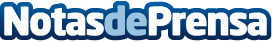 Los mordedores para bebés, bajo sospecha Llega una época en los bebés que quieren morder todo. Este es el momento en que muchos padres se preguntan si los mordedores son totalmente seguros para le crecimiento y el buen desarrollo de los niñosDatos de contacto:Nota de prensa publicada en: https://www.notasdeprensa.es/los-mordedores-para-bebes-bajo-sospecha_1 Categorias: Sociedad Ciberseguridad Ocio para niños http://www.notasdeprensa.es